Skjema for å konfirmere seg i Ris menighet, men har folkeregistret adresse tilhørende en annen menighet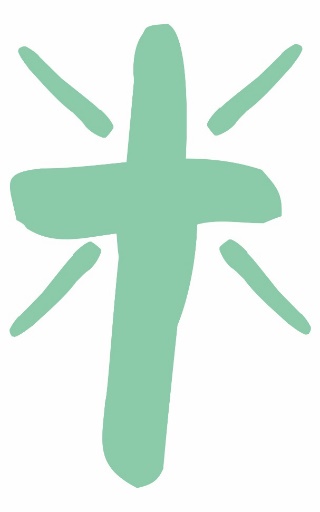 Vi ønsker at alle som vil konfirmere seg skal få gjøre det i trygge rammer, og det er viktig at man får konfirmere seg et sted man har tilhørighet til.Det er mange som ønsker å konfirmere seg i Ris og det er vi veldig glade for. Erfaringsmessig er det hvert år mange som bor i andre menigheter, men som ønsker å konfirmere seg i vår menighet.Dette skjema ber vi deg fylle ut slik at vi får en oversikt over hvor mange som konfirmerer seg i Ris, men som ikke sokner hit.Det er et ønske i prostiet at konfirmantene velger å konfirmere seg i sin lokale kirke. Vi oppfordrer dere til å se hvilket opplegg de har, og vurdere om det høres interessant ut. Vi vet at det drives veldig mye godt konfirmasjonsarbeid rundt om i menighetene i Vestre Aker prosti. Du kan også vurdere mulighetene for å ha konfirmasjonshandlingen et sted og forberedelsene et annet sted.Vi ønsker deg en flott konfirmasjonstid enten det blir hos oss eller i lokalmenigheten deres! 
Lurer du på noe? Ta kontakt med konfirmantansvarlig Vibeke: va473@kirken.no
FULLT NAVN:______________________________________________
Ut ifra adressen min så er lokalmenigheten jeg hører til:__________________(Du kan sjekke dette ved å skrive inn adressen din på www.kirken.no)		
Begrunnelse:___________________________________________________________________________________________________________Underskrift konfirmant:________________________________Underskrift foresatt:__________________________________Legg dette arket sammen med bekreftelsesark som dere leverer i Ris på innskrivningsmøte 19.september kl. 18.00. (i tillegg til på nettpåmeldingen)Jeg ønsker å konfirmere meg i Ris menighetJANEIJeg ønsker å ha konfirmasjonsforberedelsene i Ris, men selve konfirmasjonshandlingen i min lokale kirkeJANEIJeg ønsker å følge konfirmasjonsforberedelsene i min lokalmenighet, men jeg ønsker at selve konfirmasjonshandlingen foregår i Ris kirkeJANEI